乘车交通指引一、笔试地点泰山学院校本部2号综合教学楼地址：山东省泰安市东岳大街 525号网址：http://www.tsu.edu.cn二、乘车交通指引1.泰山火车站  可乘坐4路、16路公交车西行到泰山学院站下车;2.长途汽车站  可乘坐29路公交车西行到泰山学院站下车；3.泰安高铁站   可乘坐56路公交车北行到泰山学院站下车。泰山学院示意图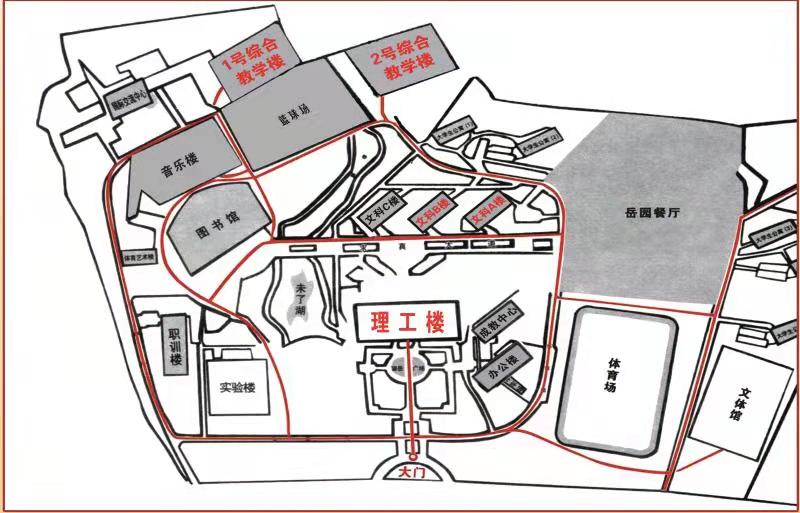 